Часть программы формируемой участниками образовательных отношений  направленная на мыслительную деятельность и формирование мыслительных эталонов, познавательными процессами детей 1 младшей группы«Умелые пальчики»для детей от 2-3 лет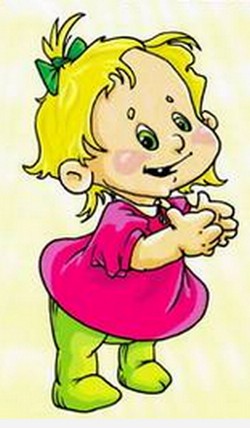 Составил: воспитатель Ведехина И.А.2014 г.СодержаниеПояснительная записка ……………………………………………….3Цели и задачи …………………………………………………………4Принципы и подходы …………………………………………………5Ожидаемые результаты ……………………………………………….7Тематический план ……………………………………………………8Календарно – тематическое планирование образовательногокомпонента «Сенсорика» …………………………………………..11Педагогический мониторинг достижения детьми планируемыхрезультатов освоения программы «Умелые пальчики» …………37Оценка уровня освоения ребенком программного материала ….….38Заключение ………………….………………………………………....39Рабочая программа ориентирована на использование учебно-методического комплекта…………………………………………..40Список используемой литературы …………………………………...40Пояснительная записка«Движения, особенно движения пальцев рук, сами по себе необыкновенно сильно стимулируют развитие мозга, разных его отделов. И чем раньше движения входят в жизнь ребёнка, тем больших высот можно достигнуть.» (Б.Никитин)Возраст 2-3 лет – это возраст интенсивного развития речи. За год активный словарь ребёнка от 300 слов растёт до 1500 слов и более. Важно подчеркнуть, что развитие речи – процесс сугубо индивидуальный. Некоторые малыши начинают сразу хорошо говорить, а другие сначала нарабатывают словарный запас.  Ребёнок первых лет жизни овладевает не только смыслом слов, но и звуками родного языка. Некоторые дети даже к 5-6 годам страдают недостатками речи. В чём коренятся причины речевых недостатков? Речь – это сложная функция, и развитие её зависит от многих факторов. Большую роль здесь играет влияние окружающих, ребёнок учится на примере речи близких ему людей.  Но и сам ребёнок, так сказать, творец своей речевой деятельности. Одним из показателей интеллектуального развития является уровень развития мелкой пальцевой моторики и координации движений рук.Сенсорное развитие ребенка – это развитие его восприятия и формирование представлений о внешних свойствах предметов: их форме, цвете, положении в пространстве, а также запахе, вкусе и т.д. В качестве особой задачи выступает необходимость развивать у детей аналитическое восприятие: умение разбираться в сочетаниях цветов, формы и величины. Программа рассчитана на проведение непосредственной образовательной деятельности 36 раз в год, (1 раз в неделю), продолжительность непрерывной непосредственной образовательной деятельности 10 мин. Педагогический мониторинг проводится 2 раза в год с использованием низко формализованных (наблюдение, беседа, индивидуальная работа и др.) методов в сентябре и мае.Благоприятное воздействие на развитие движений всей кисти и пальцев руки оказывают, кроме рисования и лепки, игры с предметами: мозаика, пазлы, пирамидки, шнуровки; застёгивание пуговиц, кнопок, липучек; нанизывание бус, игры с карандашами и крупой, игры с песком и водой, отрывание бумаги («салют»), игры со спичками, счётными палочками, прищепками; свернуть и развернуть «сюрприз» в фантики от конфет.К работе по развитию моторики следует подключать родителей. Пусть помогают ребёнку координировано и ловко манипулировать пальцами. Обращают внимание на то, чтобы малыш овладевал простыми, но жизненно важными умениями – правильно держал чашку, ложку, карандаш, умывался. Важны беседы, консультации, подборки упражнений, задания по изготовлению пальчикового театра. Будет чем занять малышей в долгих очередях, длительных поездках в транспорте, т.п.! Ведь, недостаток впечатлений и некоторые ограничения хорошо компенсируются тактильной стимуляцией. Пальчиковые игры расслабляют и успокаивают ребёнка, а также развивают речь, способствуют формированию познавательных процессов.Цели и задачи:Целью рабочей программы является развитие восприятия и формирование представлений о внешних свойствах предметов: их форме, цвете, величине, положению в пространстве, с помощью материалов Монтессори в педагогике.В работу по развитию мелкой моторики у детей дошкольного возраста включаются все виды учебно-игровой деятельностии режимные моменты: - Утренняя гимнастика. - Самостоятельная деятельность. - Организованная образовательная деятельность . - Непосредственная образовательная деятельность. - Прогулка. - Самообслуживание. -Работа с родителями . - Индивидуальная работа . -Продуктивная деятельность.В рамках работы по сенсорному развитию детей выделены следующие задачи: 1. Формировать представление о числе. 2. Формировать геометрические представления. 3. Формировать представление о преобразованиях. 4. Формировать навык выражения количества через число. 5. Развивать логическое мышление, память , связную речь.6.  Обогащать словарный запас.7. Тренировать тонкие движения пальцев и кистей рук. 8.   Формировать координацию движений.9. Создать условия для накопления ребёнком практического двигательного опыта, развития навыка ручной умелости. 10.  Способствовать развитию творческих способностей.  11.  Стимулировать зрительное и слуховое восприятия.Средства решения задач.1. Научно-методическая литература. 2. Изучение передового опыта. 3. Диагностика детей.4. Игры, упражнения, задания по развитию мелкой моторики5. Подгрупповые и индивидуальные занятия. 6. Работа с родителями.Принципы и подходыКаждому ребенку присущи свои качества, у каждого свой индивидуальный уровень развития, свой имеющийся первоначальный сенсорный опыт. Главная задача - знать личностные особенности каждого ребенка, искать методы индивидуальной работы с каждым из них. Подбираемый для дидактических игр материал должен быть понятен и доступен каждому ребенку.Важным фактором для развития мелкой моторики является последовательность и систематичность.Наличие системы придает сенсорному воспитанию организованность, последовательность от простого к сложному. Усвоение знаний наравне с формированием умений, должно происходить систематически, а не от случая к случаю.Принципы отбора основного и дополнительного содержания связаны с преемственностью целей образования при переходе от одной возрастной группы к другой, логикой внутрипредметных связей по областям: При построении Программы учитывается принцип интеграции образовательных областей в соответствии с возрастными возможностями и особенностями воспитанников, спецификой образовательных областей: - «Социально- коммуникативное развитие» - развитие игровой деятельности, приобщение к элементарными общепринятым нормам и правилам взаимоотношения со сверстниками и взрослыми, формирование первичных представлений об обществе, - формирование и развитие средств общения, обогащение словаря детей, необходимого для освоения ими всех образовательных модулей . - «Физическое развитие» - формирование представлений о правилах здоровье сберегающего поведения и основах ЗОЖ,утренняя гимнастика, физкультминутки, физические упражнения.- «Художественное эстетическое развитие» - использование художественных произведений для формирования целостной картины мира - « Познавательное развитие» - использование счетного материала, ознакомление с окружающим, экспериментальная деятельность и т.д.- «Речевое развитие» - общение детей во время игровой деятельности, использование музыкальных произведений. В программе также заложены возможности предусмотренного стандартом формирования у воспитанников обще учебных умений и навыков, универсальных способов деятельности и ключевых компетенций. Ожидаемые результатыВ конце года младший дошкольник должен уметь: - выполнять разнообразные ручные прямые и обратные действия с предметами (открывать, закрывать, класть, вынимать, разворачивать, складывать); - выполнять различные ручные действия в соответствии с устройством предмета (извлекать звуки из озвученных игрушек, пользоваться движущимися игрушками и т.д.); - соотносить и подбирать предметы по форме, цвету, размеру; - понимать простейшие слова, характеризующие количество, - много – мало, пустой – полный, а также обобщенную характеристику размера большой – маленький; - различать один и два предмета; - сравнивать предметы по величине путем наложения друг на друга; - находить и называть предметы по форме, цвету и величине; - выкладывать по образцу, накладывать фигурки на контуры рисунка; - понимать смысл слов, обозначающих пространственные отношения (предлоги); иметь представления: - о понятиях такой же, одинаковые, столько же, другой, несколько, еще, кусочек; - об упорядоченной последовательности, на примере сказок, потешек, песенок с циклическим сюжетом.Тематический планКалендарно – тематическое планирование образовательного компонента «Сенсорика»Педагогический мониторинг достижения детьми планируемых результатов освоения программы «Умелые пальчики»Обязательный уровень1. Подбери по форме вкладыш к прорези, крышку к флакону.2. Подбери по размеру посуду и одежду для игрушки.3. Подбери по цвету вкладыш.4. Покажи пустой (полный) стакан.5. Покажи, где много (мало) песка.6. Покажи 1 (2) пальчика.7. Покажи большой (маленький) предмет (из двух).8. Нанижи эти бусины на проволоку; накрути эту проволоку на катушку, завинти эту крышку; застегни эти пуговицы (кнопки, крючки); завяжи эти ленты.Зона ближайшего развития9. Собери пирамидку на конусной основе из 3-5 колец10. Собери матрешку (трехместную).11. Покажи, на каком рисунке изображен один (два) предмет.12. Покажи круг, треугольник (на картинке или модели).13. Покажи шарик, кубик (на предметах).14. Покажи большой, маленький предмет из двух (на картинке).15. Покажи красный (синий, желтый) круг.16. Найди предмет такой же, как у меня.17. Найди два одинаковых предмета.18. Укажи, в каком стакане столько же воды, как в моем.19. Дай мне другой мяч.20. Дай мне несколько камешков. Дай мне еще камешки.Оценка уровня освоения ребенком программного материала:0 баллов (крайне редко) - данная характеристика не сформирована, а ее появление носит случайный характер.1 балл (иногда) - характеристика предполагает периодическое проявление, зависящее от особенностей ситуации, наличия контроля со стороны взрослого, настроения ребенка и т.д2 балла - (часто) - проявляющаяся характеристика является устойчиво сформированной, не зависит от особенностей ситуации, присутствия или отсутствия взрослого, других детей, настроения ребенка, успешности или не успешности предыдущей деятельности и т.дЗаключениеУпражнения по развитию мелкой моторики приносят тройную пользу ребенку: кисти рук приобретают хорошую подвижность, гибкость, исчезает скованность движений руки, подготавливают к овладению письмом; формируют у него художественный вкус, что полезно в любом возрасте и, в-третьих, доказано, что развитие рук связано с развитием речи и мышления ребенка. Работая над развитием мелкой моторики у детей, можно добиться определённых результатов. У детей улучшается координация артикуляционного аппарата, совершенствуется общая координация движений. Выполняя пальчиками различные упражнения, дети достигают хорошего развития мелкой моторики рук, которое оказывает благоприятное влияние на развитие речи. Кисти рук приобретают хорошую подвижность, гибкость, исчезает скованность движений, а это в дальнейшем облегчает приобретение навыков письма.Таким образом, чтобы результат работы был эффективным необходимо использовать разнообразные приемы и методы работы по формированию тонких движений пальцев рук. Результаты своей работы я вижу в проявлении интереса детей к различным видам деятельности. Выдающийся педагог Мария Монтессори утверждала, что найти способ учить ребенка делать работу перед тем, как он приступил уже к самой работе, т. е. подготовить движения при помощи повторных упражнений. Она также писала, что «ребенок, берясь за вещи, которые делает плохо, притупляет в себе чувствительность к собственным ошибкам, при этом надо помнить, что первое впечатление у ребенка самое яркое и сильное». Поэтому я стараюсь предоставить детям возможность испытать удовольствие от творческого процесса, от того что он что-то сделал сам, учу тому, что любую работу и любое действие можно сделать с интересом. В дальнейшем я буду продолжать искать новые методические приемы, которые будут способствовать развитию мелкой моторики рук, общей моторики, самостоятельности, которые будут формировать интерес к различным видам деятельности.Рабочая программа ориентирована на использование учебно-методического комплекта• Соловьева Е.В. Математика и логика для дошкольников: метод.рекомендации для воспитателей, работающих по программе «Радуга» / Е.В.Соловьева. - М.: Просвещение, 2004. • Воспитание, образование и развитие детей 2-3 лет в детском саду: методическое руководство для воспитателей, работающих по программе «Радуга»/ [Т.Н.Доронова, Е.В.Соловьева, С.Г.Якобсон и др.; Сост. Т.Н.Доронова] – М.: Просвещение, 2008. • Соловьева Е.В. Моя математика: Какой он, этот мир?: развивающая кн. для детей мл.дошкольного возраста / Е.В.Соловьева. – М.: Просвещение, 2004.Список используемой литературы1. Соловьева Е.В. Математика и логика для дошкольников: метод.рекомендации для воспитателей, работающих по программе «Радуга» / Е.В.Соловьева. - М.: Просвещение, 2004. 2. Воспитание, образование и развитие детей 2-3 лет в детском саду / [Т.Н.Доронова, Е.В.Соловьева, С.Г.Якобсон и др.; Сост.Т.Н.Доронова] – М.: Просвещение, 20053. Соловьева Е.В. Моя математика: Какой он, этот мир?: развивающая кн. для детей мл.дошк. возраста / Е.В.Соловьева. – М.: Просвещение, 2004.4. Л.А.Венгер, Э.Г.Пилюгина, Б.В.Венгер, «Воспитание сенсорной культуры ребенка» от рождения до 6-ти лет книга для воспитателей книга для воспитателей детского сада, М.:«Просвещение» 1988 год.5. Э.Г.Пилюгина «Занятия по сенсорному воспитанию с детьми раннего возраста» пособие для воспитателей детского сада, М.:«Просвещение» 1983 год6. Журнал «Дошкольное воспитание» № 5, 1994 год Сенсорное развитие дошкольников. Цикл занятий для детей 2х-3х лет.Рассмотрено на педагогическомсовете«___»__________________2014 Утверждено приказомзаведующего МБДОУ «Мозаика»сельского поселения «Село Хурба»№ ___ от «____»__________2014№СодержаниеКоличество компонентов непосредственно образовательной деятельностиВ том числе практических1-2Здравствуй, детский сад223Знакомство с цветом114Размещение грибков двух заданных цветов при выборе из четырех115Знакомство с размером116Размещение круглых вкладышей одинаковой величины в соответствующие отверстиях117Знакомство с формой предмета118Проталкивание предметов разной формы в соответствующие отверстия119Размещение вкладышей, различающихся по величине и форме, в соответствующих отверстиях1110Размещение вкладышей двух заданных форм при выборе из четырех1111Воздушные шары. Знакомство с овалом1112Формирование умения накладывать фигурки на их контуры на рисунке1113Выкладывание предметов из кругов различного диаметра в соответствии с рисунком (Снеговик, неваляшка)1114Выкладывание из мозаики «Елочки и грибочки»1115Проталкивание предметов разной формы в соответствующие отверстия(повторение)1116Выкладывание пирамидки по образцу-рисунку.1117Познакомить с фигурой «кирпичик»1118Строим домик с крышей1119Один - два1120Нанизывание бус разного цвета1121Выкладывание из мозаики «Курочка и цыплята»1122Складывание 3-х местной матрешки1123Нанизывание больших и маленьких бус1124Собери пирамидку1125Нанизывание бус разной формы1126Классификация по цвету. Помоги куклам найти свои игрушки1127Строим заборчик. Знакомство с «кирпичиком»1128Игры с песком и водой. Понятия пустой – полный1129Игры с песком и водой. Понятия много - мало1130Выкладывание из мозаики «Речка синяя бежит, травка зеленеет»1131Сделаем куклам бусы.1132Выкладывать предмет в соответствии с рисунком1133Рисование «Листочки деревьев»1134«Что лежит в мешочке»1135-36Педагогический мониторинг22Всего3636Месяц№Планируемая датаФактическая датаТема непосредственно образовательной деятельностиСодержание программыСопутствующие формыОборудованиеОборудованиеСодержание работы вне непосредственно образовательной деятельностиСодержание работы вне непосредственно образовательной деятельностиЛитератураСентябрь1-2Адаптация. Здравствуй детский сад.Адаптация. Здравствуй детский сад.Адаптация. Здравствуй детский сад.Адаптация. Здравствуй детский сад.Адаптация. Здравствуй детский сад.Адаптация. Здравствуй детский сад.Адаптация. Здравствуй детский сад.Адаптация. Здравствуй детский сад.Октябрь3Знакомство с цветомНакапливать у детей цветовые впечатления, закреплять элементарные действия с предметамиД/и: «Какой»Цель: Учить детей различать и называть красный, желтый и зеленый цветРазвитие интеллектаД/и: «Какой»Цель: Учить детей различать и называть красный, желтый и зеленый цветРазвитие интеллектаВедерко, зеленый огурец, красный помидор, мячАппликация: «Разноцветные грибочки» Игра «Цветовое лото» дидактические игрушки – подбери цвет такой же, как на образце. Предложите подобрать одинаковые по цвету банты для кукол, мишки.Октябрь4Размещение грибков двух заданных цветов при выборе из четырехЗакреплять умение группировать однородные объекты по цвету, учить сопоставлять по цвету разнородные объектыИгра: «Четвертый лишний»Цель: закреплять геометрические фигуры:(■▲●█)Развивать наглядно-действенное мышлениеИгра: «Четвертый лишний»Цель: закреплять геометрические фигуры:(■▲●█)Развивать наглядно-действенное мышление8-10 двухцветовых столиков с грибочками: красный - синий, зеленый - желтыйРассматривание картины «Овощи и фрукты», «Осень».Л.А.Венгер, Э.Г.Пилюгина, Б.В.Венгер, «Воспитание сенсорной культуры ребенка» М.:«Просвещение» 1988 год.С.59Л.А.Венгер, Э.Г.Пилюгина, Б.В.Венгер, «Воспитание сенсорной культуры ребенка» М.:«Просвещение» 1988 год.С.59Октябрь5Знакомство с размером.Понятия «большой» - «маленький»Учить выполнять простые действия с предметами: снимать и нанизывать на стержень большие и маленькие колечки. Воспитывать внимание, усидчивость. Обогащать зрительно – осязательный опыт малышей.Развивать мелкую моторику рукРазвивать мелкую моторику рукД/и: «Собери пирамидку»Цель: Учить собирать пирамидку из 3-х колечекРазвитие интеллектуальных способностейПирамидки из 3 - х или 5 колец. В занятии используются одноцветные пирамидки.Игры с пирамидкамиРисование пирамидкиИгра: «Большой - маленький»Большой - руки вверх, подняться на носочках, маленький – присесть, руки на колени.Октябрь6Размещение круглыхвкладышей разной величины в соответствующих отверстияхЗакреплять умения детей сравнивать предметы повеличине, осуществляя выбор из двух величин одинаковой формыД\ и: «Чей детеныш» Цель:Закрепить название животных и их детей (большие мамы и маленькие детки)Д\ и: «Чей детеныш» Цель:Закрепить название животных и их детей (большие мамы и маленькие детки)6-8 досок с большими ималенькими отверстиями. Отверстия круглые, двух разновидностей: 4 больших, 5 маленьких, вкладыши к ним.Игра повторяется в течение месяца индивидуально ималыми группами.Л.А.Венгер, Э.Г.Пилюгина,Б.В.Венгер, «Воспитание сенсорной культуры ребенка» М.:«Просвещение» 1988 год.С.50Л.А.Венгер, Э.Г.Пилюгина,Б.В.Венгер, «Воспитание сенсорной культуры ребенка» М.:«Просвещение» 1988 год.С.50Ноябрь7Знакомство с формой предметаУчить выполнять простейшие действия с предметами, учитывая их форму. Воспитывать интерес к познавательному процессуД/и: «Что за форма?»Цель: Учить различать и называть геометрические формыРазвивать наглядно-действенное мышлениеД/и: «Что за форма?»Цель: Учить различать и называть геометрические формыРазвивать наглядно-действенное мышлениеВедерко, мячик, кубик, грибочек, пирамидка, яичкоРассматривание картины «Игрушки».Игры с мячами, кубикамиЛ.А.Венгер, Э.Г.Пилюгина, Б.В.Венгер, «Воспитание сенсорной культуры ребенка» М.:«Просвещение» 1988 годС. 30Л.А.Венгер, Э.Г.Пилюгина, Б.В.Венгер, «Воспитание сенсорной культуры ребенка» М.:«Просвещение» 1988 годС. 30Ноябрь8Проталкивание предметов разной формы в соответствующие отверстияУчить детей обращать внимание на форму предметов, учитывать это свойство при выполнении элементарных действий спредметамиД/и: «Найди такой же»Цель: Закрепление формы – круг, квадрат.Развивать наглядно-действенное мышлениеД/и: «Найди такой же»Цель: Закрепление формы – круг, квадрат.Развивать наглядно-действенное мышлениеКоробка с отверстиями разной формы – круглой и квадратной, кубик, шарикИгры со строительным материалом (кубики, кирпичики, конусы и т.д.)Рисование: «Большой и маленький мячик»Л.А.Венгер, Э.Г.Пилюгина, Б.В.Венгер, «Воспитание сенсорной культурыребенка» М.:«Просвещение» 1988 годС.36Л.А.Венгер, Э.Г.Пилюгина, Б.В.Венгер, «Воспитание сенсорной культурыребенка» М.:«Просвещение» 1988 годС.369Размещение вкладышей, различающихся по величине и форме, в соответствующих отверстияхУчить детей сравнивать объекты с учетом двух свойств – величины и формыД/и: «Найди такой же»Цель: Закрепление формы – круг, квадрат; величины – большой шарик и маленький.Развивать наглядно-действенное мышлениеД/и: «Найди такой же»Цель: Закрепление формы – круг, квадрат; величины – большой шарик и маленький.Развивать наглядно-действенное мышление8-10 досок с отверстиями и вкладышами – большие и маленькие круги, квадраты, прямоугольники, треугольники, овалыИгры со строительным материалом (кубики, кирпичики, конусы и т.д.)Игры с мячами, кубикамиЛ.А.Венгер, Э.Г.Пилюгина, Б.В.Венгер, «Воспитание сенсорной культуры ребенка» М.:«Просвещение» 1988 годС.62Л.А.Венгер, Э.Г.Пилюгина, Б.В.Венгер, «Воспитание сенсорной культуры ребенка» М.:«Просвещение» 1988 годС.6210Размещение вкладышей двух заданных форм при выборе из четырехУчить детей выбирать объекты двух заданных форм из четырех возможных. Закреплять умение соотносить разнородные предметы по форме. Формировать навык совместного выполнениязадания.Д/и: «Найди такой же»Цель: Закрепление формы – круг, квадрат; величины – большой, маленький.Развивать наглядно-действенное мышлениеД/и: «Найди такой же»Цель: Закрепление формы – круг, квадрат; величины – большой, маленький.Развивать наглядно-действенное мышление8-10 досок с вкладышами соответствующей формы из расчета по одному комплекту на каждого ребенка. Комплектывключают следующее сочетание форм: круг – квадрат, круг – треугольник, круг – прямоугольник, квадрат – треугольник, квадрат – овал, треугольник – прямоугольник, треугольник – овал.Игры со строительным материалом (кубики, кирпичики, конусы и т.д.)Игры с мячами, кубикамиЛ.А.Венгер, Э.Г.Пилюгина, Б.В.Венгер, «Воспитание сенсорной культуры ребенка» М.:«Просвещение» 1988 годС.65Примечание:Л.А.Венгер, Э.Г.Пилюгина, Б.В.Венгер, «Воспитание сенсорной культуры ребенка» М.:«Просвещение» 1988 годС.65Примечание:Декабрь11Воздушные шары. Знакомство с оваломУчить чередовать предметы одинаковые по форме, но разные по цвету.Закреплять умение накладывать фигуры на изображение.Учить обводить контуры предметов.Игра: «Воздушные шары»»Цель: Закрепление основных цветов, форм, круглый - красный, овальный - зеленыйРазвивать наглядно-действенное мышление.Игра: «Воздушные шары»»Цель: Закрепление основных цветов, форм, круглый - красный, овальный - зеленыйРазвивать наглядно-действенное мышление.Раздаточный материал: листы бумаги с нарисованными воздушными шариками красных, зеленых оваловРисование: «Разноцветные шары»Декабрь12Формирование умения накладывать фигурки на их контуры на рисункеЗакреплять знания у детей об уже известных фигурах и цветах.Продолжать закреплять умение накладывать фигуры на их изображение.Совершенствовать умение действовать по воображениюИгра: «Собери по образцу»Цель: Учить соотносить предметы с его графическим изображениемРазвивать наглядно-действенное мышлениеИгра: «Собери по образцу»Цель: Учить соотносить предметы с его графическим изображениемРазвивать наглядно-действенное мышлениеТрафареты фигур. Панели с вырезанными фигурамиИгры с трафаретами геометрических фигурДекабрь13Выкладывание предметов из кругов различного диаметра в соответствии с рисункомЗакреплять знания у детей об уже известных фигурах и цветах.Продолжать из кругов различного диаметра выкладывать предмет (неваляшку) в соответствии с рисунком. Закреплять умение находить предметы по форме, величине и цветуИгра «Найди свой домик»Цель: Закреплять название геометрических фигур (круг, квадрат, прямоугольник)Развитие интеллектуальныхспособностейИгра «Найди свой домик»Цель: Закреплять название геометрических фигур (круг, квадрат, прямоугольник)Развитие интеллектуальныхспособностейРаздаточный материал: по листу белой бумаги, по 2 красных круга (большой, маленький) и 2 оранжевыхИгры с трафаретами геометрических фигурДекабрь14Выкладывание изЗнакомство сИгра: «найди Игра: «найди Тарелочка дляРассматриваЛ.А.Венгер,Л.А.Венгер,Декабрь мозаики «Елочки и грибочки»красным цветом, фиксировать внимание, что цвет используется для обозначения предметов. Развивать мелкую моторику пальчиков, закреплять умение действовать с мозаикой.такой же», «Времена года».Цель: Закрепление цветов.мелкой моторики руктакой же», «Времена года».Цель: Закрепление цветов.мелкой моторики рук мозаики: 4-зеленых, 4- красных.элементов, панель с отверстияминие картины «Осенний лес»Э.Г.Пилюгина, Б.В.Венгер, «Воспитание сенсорной культуры ребенка» М.:«Просвещение» 1988 годС.60Э.Г.Пилюгина, Б.В.Венгер, «Воспитание сенсорной культуры ребенка» М.:«Просвещение» 1988 годС.60Декабрь15Проталкивание предметов разной формы в соответствующие отверстия (повторение)Учить детей обращать внимание на форму предметов, учитывать это свойство при выполнении элементарных действий с предметамиД/и: «Найди такой же»Цель: Закрепление формы – круг, квадрат.Развивать наглядно-действенное мышлениеД/и: «Найди такой же»Цель: Закрепление формы – круг, квадрат.Развивать наглядно-действенное мышлениеКоробка с отверстиями разной формы – круглой и квадратной, кубик, шарикИгры со строительным материалом (кубики, кирпичики, конусы и т.д.)Рисование: «Большой и маленький мячик»Л.А.Венгер, Э.Г.Пилюгина, Б.В.Венгер, «Воспитание сенсорной культуры ребенка» М.:«Просвещение» 1988 годС.36Л.А.Венгер, Э.Г.Пилюгина, Б.В.Венгер, «Воспитание сенсорной культуры ребенка» М.:«Просвещение» 1988 годС.36Январь16Выкладывание пирамидки по образцу-рисункуУчить детей из кругов выкладывать пирамидку (по образку-рисунку) закреплять умение находить предмет по двум признакам (форма и цвет).Игра «Высокая елочка – низкая елочка»Цель: закрепление названия цвета и геометрической фигуры.Игра «Высокая елочка – низкая елочка»Цель: закрепление названия цвета и геометрической фигуры.Листы бумаги с изображением пирамидки, вырезанные из цветной бумаги кружки, соответствующие по цвету и величине нарисованнымИгры с трафаретами геометрических фигурДошкольное воспитание.-1994.-№ 5,№ 19,стр.19Дошкольное воспитание.-1994.-№ 5,№ 19,стр.19Январь17Познакомить с фигурой «кирпичик»Учить сравнивать предметы по величине путем наложения друг на друга и находить два предмета одинаковой величины, познакомить с фигурой «кирпичик» и строить из них фигуры.Игра: «Собери по образцу»Цель: Учить соотносить предметы с его графическим изображениемРазвивать наглядно-действенное мышлениеРазвивать наглядно-действенное мышлениеКирпичики двух цветов (красные и желтые)Игры со строительным материалом( кубики, кирпичики, конусы и т.д.)Обыгрывание постройкеДошкольное воспитание.-1994.-№4,№ 6,стр.6Дошкольное воспитание.-1994.-№4,№ 6,стр.6Январь18Строим домик с крышейУчить строить дом из кубиков и призмы. Продолжать учить различать предметы по форме, воспитывать аккуратность в работеД/и: «Подбери фигуру»Цель: Закрепление у детей понятия о геометрических фигурахРазвивать наглядно-действенное мышлениеД/и: «Подбери фигуру»Цель: Закрепление у детей понятия о геометрических фигурахРазвивать наглядно-действенное мышлениеРаздаточный материал на каждого ребенка: кубики и призмы разных цветов, квадраты и треугольники разных цветов, соответствующие по размерам контуров дома на рисункеКонструирование: «Строим домик с крышей»Февраль19Один - дваДать детям первоначальные представления о количестве, учить показывать детей один, два пальчикаД\ и: «Вкладыши»Цель: Закрепляем название машин, сходство и различие.Д\ и: «Вкладыши»Цель: Закрепляем название машин, сходство и различие.Две куколки, две машины легковых, две пары разных животных.В игровых ситуациях отмечайте количество зверей, кукол, занятых в игре, не задавая вопросы о числе предметов.Дидактические игры – стихи с использованием чисел «один», «два»Воспитание, образование и развитие детей 2-3 лет в детском саду / [Т.Н.Доронова, Е.В.Соловьева, С.Г.Якобсон и др.; Сост.Т.Н.Доронова] – М.: Просвещение,2008С.78Воспитание, образование и развитие детей 2-3 лет в детском саду / [Т.Н.Доронова, Е.В.Соловьева, С.Г.Якобсон и др.; Сост.Т.Н.Доронова] – М.: Просвещение,2008С.78Февраль20Нанизывание бус разного цветаУчить детей чередовать предметы по цвету. Воспитывать интерес к познавательному процессу. Развивать логическое мышлениеРазвитие мелкой моторики пальцевД/и: «Собери бусы для мамы»Цель: Совершенствовать сенсорные способности, закреплять чередование предметов по цветуРазвитие фантазииД/и: «Собери бусы для мамы»Цель: Совершенствовать сенсорные способности, закреплять чередование предметов по цветуРазвитие фантазииКоробочка для бус, 6-красного и белого цвета. Одинаковой величины и формы, тонкие шнурыАппликация: «Разноцветные бусы»Л.А.Венгер, Э.Г.Пилюгина, Б.В.Венгер, «Воспитание сенсорной культуры ребенка» М.:«Просвещение» 1988 годС.78Л.А.Венгер, Э.Г.Пилюгина, Б.В.Венгер, «Воспитание сенсорной культуры ребенка» М.:«Просвещение» 1988 годС.78Февраль21Выкладывание из мозаики «Курочка и цыплята»Познакомить с желтым цветом. Фиксировать внимание, что цвет используется для обозначения предметов.Развивать зрительно-двигательную координацию.Игра: «Курочка и цыплята»Цель: Закрепление цветов.Развитие фантазии, мелкой моторики рукИгра: «Курочка и цыплята»Цель: Закрепление цветов.Развитие фантазии, мелкой моторики рукТарелочка для мозаики: 1-белая, 5-желтых элементов, панель сотверстиямиЧтение потешки: «Вышла курочка гулять»Чтение сказки «Курочка ряба»Л.А.Венгер, Э.Г.Пилюгина, Б.В.Венгер, «Воспитание сенсорнойкультуры ребенка» М.:«Просвещение» 1988 годС.68Л.А.Венгер, Э.Г.Пилюгина, Б.В.Венгер, «Воспитание сенсорнойкультуры ребенка» М.:«Просвещение» 1988 годС.68Февраль22Складывание 3-х местной матрешкиУчить выполнять простые действия с предметами, различающимися по величине. Ориентироваться при этом на слова: «открой», «закрой», «большая», «маленькая», «такая», «не такая»Воспитывать бережное отношение к игрушкамД/и: «Большая - маленькая»Цель: Закрепление величиныРазвивать наглядно-действенное мышлениеД/и: «Большая - маленькая»Цель: Закрепление величиныРазвивать наглядно-действенное мышление3-х местная матрешка, вкладыши которой отличаются один от другогоРассматривание матрешек и игры с нимиЛ.А.Венгер, Э.Г.Пилюгина, Б.В.Венгер, «Воспитание сенсорной культуры ребенка» М.:«Просвещение» 1988 годС.48Л.А.Венгер, Э.Г.Пилюгина, Б.В.Венгер, «Воспитание сенсорной культуры ребенка» М.:«Просвещение» 1988 годС.48Март23Нанизывание больших и маленьких бусУчить детей чередовать предметы по величинеД/и: «Большая - маленькая»Цель: Закрепление величиныРазвивать наглядно-действенное мышлениеД/и: «Большая - маленькая»Цель: Закрепление величиныРазвивать наглядно-действенное мышлениеБусы на каждого ребенка двух величин одинакового цвета о формы, но разные по размеру (или кружочки), тонкиешнуры, куклаСамостоятельные игры с бусами, катушками, кольцами для нанизывания. Делаем бусы для мамы.Л.А.Венгер, Э.Г.Пилюгина, Б.В.Венгер, «Воспитание сенсорной культуры ребенка»М.:«Просвещение» 1988 годС.75Л.А.Венгер, Э.Г.Пилюгина, Б.В.Венгер, «Воспитание сенсорной культуры ребенка»М.:«Просвещение» 1988 годС.75Март24Собери пирамидкуЗакреплять умение нанизывания колец пирамидки, убывающих по величине, формировать умение правильно ориентироваться на слова «большой», «маленький»Развивать мелкую моторику рукИгра «Разноцветная пирамидка»Цель: Закреплять умение собирать пирамидку, называя цвет колечекРазвитие наглядно-действенного мышленияИгра «Разноцветная пирамидка»Цель: Закреплять умение собирать пирамидку, называя цвет колечекРазвитие наглядно-действенного мышленияРаздаточный материал: пирамидки из 5-ти колец одноцветные (красные, синие, желтые, зеленые)Игры с пирамидками,Л.А.Венгер, Э.Г.Пилюгина, Б.В.Венгер, «Воспитание сенсорной культуры ребенка» М.:«Просвещение» 1988 годЛ.А.Венгер, Э.Г.Пилюгина, Б.В.Венгер, «Воспитание сенсорной культуры ребенка» М.:«Просвещение» 1988 годМарт25Нанизывание бус разной формыУчить детей чередовать предметы по формеРазвивать мелкую моторику пальцев, воспитыватьинтерес к познавательному процессуД/и: «Собери бусы»Цель: Закреплять чередованиепредметов по формеРазвитие фантазии, мелкой моторики пальчиковД/и: «Собери бусы»Цель: Закреплять чередованиепредметов по формеРазвитие фантазии, мелкой моторики пальчиковРаздаточный материал на каждого ребенка: 5 бус квадратной икруглой формыРисование: «Подарим кукле бусы»Л.А.Венгер, Э.Г.Пилюгина, Б.В.Венгер, «Воспитание сенсорнойкультуры ребенка» М.:«Просвещение» 1988 годС.77Л.А.Венгер, Э.Г.Пилюгина, Б.В.Венгер, «Воспитание сенсорнойкультуры ребенка» М.:«Просвещение» 1988 годС.77Март26Классификация по цвету. Помоги куклам найти свои игрушкиЗакреплять умение группировать однородные предметы и соответствовать их по цвету. Воспитывать интерес у детей к занимательным действиям с предметамиД/и: «Оденем Олю и Ваню»Цель: Выделять одежду красного и зеленого цвета по слову взрослого, находить ее в ограниченном пространствеД/и: «Оденем Олю и Ваню»Цель: Выделять одежду красного и зеленого цвета по слову взрослого, находить ее в ограниченном пространстве4 куклы в однотонных платьях разного цвета, шарики и грибочки 4х цветовРассматривание картинок: «Одежда для кукол»Л.А.Венгер, Э.Г.Пилюгина, Б.В.Венгер, «Воспитание сенсорной культуры ребенка» М.:«Просвещение» 1988 годС.74Л.А.Венгер, Э.Г.Пилюгина, Б.В.Венгер, «Воспитание сенсорной культуры ребенка» М.:«Просвещение» 1988 годС.74Апрель27Строим заборчик. Знакомство с «кирпичиком»Учить сравнивать предметы по величине путем наложения друг на друга. Познакомить с фигурой «кирпичик» и учить строить фигуры по образцуИгра «Кто спрятался?»Цель: Закреплять название геометрических фигур (круг, квадрат,прямоугольник)Развитие интеллектуальных способностейИгра «Кто спрятался?»Цель: Закреплять название геометрических фигур (круг, квадрат,прямоугольник)Развитие интеллектуальных способностейРаздаточный материал: по 3 зеленых и желтых кирпичика, по 1 желтому и зеленому шарикуКонструирование домиков для птичек.Апрель28Игры с песком и водой. Понятия пустой – полныйДать детям начальное представление о количестве, познакомить с понятиями «пустой», «полный»Емкости (ведерки, формочки, банки) песок, водаЗа обедом обратить внимание детей, что чайник полный, кастрюля полная,а затем она опустела: суп или кашу съели. На прогулке, во время игр в песочнице работа по закреплению понятий продолжается.Воспитание, образование и развитие детей 2-3 лет в детском саду / [Т.Н.Доронова, Е.В.Соловьева, С.Г.Якобсон и др.; Сост.Т.Н.Доронова] – М.: Просвещение, 2008С.77Воспитание, образование и развитие детей 2-3 лет в детском саду / [Т.Н.Доронова, Е.В.Соловьева, С.Г.Якобсон и др.; Сост.Т.Н.Доронова] – М.: Просвещение, 2008С.77Апрель29Игры с песком и водой. Понятия много - малоДать детям начальное представление о количестве, познакомить с понятиями «много», «мало»Емкости (ведерки, банки), песок, вода, камешки, шишки, желудиРассматривание картинок с различным количеством предметов (животных, людей).Воспитание, образование и развитие детей 2-3 лет в детском саду / [Т.Н.Доронова,Е.В.Соловьева, С.Г.Якобсон и др.; Сост.Т.Н.Доронова] – М.: Просвещение, 2008С.77Воспитание, образование и развитие детей 2-3 лет в детском саду / [Т.Н.Доронова,Е.В.Соловьева, С.Г.Якобсон и др.; Сост.Т.Н.Доронова] – М.: Просвещение, 2008С.77Апрель30Выкладывание из мозаики «Речка синяя бежит, травка зеленеет»Закреплять синий и зеленый цвет, фиксировать внимание что цвет является признаком разных предметов. Развитие мелкой моторики пальцевД/и: «Собери мозаику»Цель: Закрепление основных цветов.Развитие фантазии, мелкой моторики рук.Д/и: «Собери мозаику»Цель: Закрепление основных цветов.Развитие фантазии, мелкой моторики рук.Тарелочка для мозаики: 5 - синих, 5-зеленых элементов, панель с отверстиямиЧтение потешкиА.Барто: «Кораблик»Рассматривание картинки «Бегут ручьи»МайМай31Сделаем куклам бусыУчить выкладывать на листе, чередовать предметы по формеРазвивать мелкую моторику пальцевПродолжать обогащать сенсорный опытД/и: «Сделаем куклам бусы»Цель: Учить самостоятельно выбирать цвет и форму предметов,развивать мелкую моторикуРазвитие фантазииД/и: «Сделаем куклам бусы»Цель: Учить самостоятельно выбирать цвет и форму предметов,развивать мелкую моторикуРазвитие фантазииРаздаточный материал: лист с изображением больших и маленьких кругов, коробочка с большими ималенькими бусамиИгры с бусамиАппликация «Подарок мамочке»Л.А.Венгер, Э.Г.Пилюгина, Б.В.Венгер, «Воспитание сенсорной культуры ребенка»М.:«Просвещение» 1988 годС.66Л.А.Венгер, Э.Г.Пилюгина, Б.В.Венгер, «Воспитание сенсорной культуры ребенка»М.:«Просвещение» 1988 годС.66Май32Выкладывание предмета в соответствии с рисункомПродолжать учить детей выкладывать предмет в соответствии с рисункомЗакреплять цвета и геометрические фигурыРазвивать наблюдательностьИгра: «Найди такой же»Цель: Закрепление формы – круг, квадрат.Развивать наглядно-действенное мышлениеИгра: «Найди такой же»Цель: Закрепление формы – круг, квадрат.Развивать наглядно-действенное мышлениеРаздаточный материал: листы бумаги с изображенным грузовиком, вырезанные из бумаги по размерам и цвету фигурыИгры с машинами, описание частей машины, беседы о транспортеМай33Рисование «Листочки деревьев»Рисование гуашью. Самостоятельно выбирать заданный цвет из 4- х предложенных. Совершенствовать зрительное внимание.Игра «Найди такой же» - закрепление умения находить предметы такого же цвета среди предложенных.Игра «Найди такой же» - закрепление умения находить предметы такого же цвета среди предложенных.Раздаточный материал: листы белой бумаги, кисточка, гуашь(красная. синяя ,зеленая, желтая)Рассматривание деревьев, листочков на прогулке.Л.А.Венгер, Э.Г.Пилюгина, Б.В.Венгер, «Воспитание сенсорной культуры ребенка» М.:«Просвещение» 1988 годС.71Л.А.Венгер, Э.Г.Пилюгина, Б.В.Венгер, «Воспитание сенсорной культуры ребенка» М.:«Просвещение» 1988 годС.7134«Что лежит в мешочке»Закрепить знания о форме, величине, цвете. Умение соотносить предметы с образом. Воспитывать способность к сосредоточению, вниманию.Игра: «Четвертый лишний»Цель: закреплять геометрические фигуры:(■▲●█)Игра: «Четвертый лишний»Цель: закреплять геометрические фигуры:(■▲●█)Набор геометрических фигур(■▲●█)Мешочек с предметами разной формы: шарики, яйца,мячики,шишки,фрукты, овощи, кубики, конусы.Рассматривание картинок с различным количеством предметов (геометрические фигуры, овощи, фрукты).Л.А.Венгер, Э.Г.Пилюгина, Б.В.Венгер, «Воспитание сенсорной культуры ребенка» М.:«Просвещение» 1988 годС.9235-36ПедагогическийЛ.А.Венгер, Э.Г.Пилюгина, Б.В.Венгер, «Воспитание сенсорной культуры ребенка» М.:«Просвещение» 1988 годС.9235-36Педагогический35-36Педагогический мониторингПедагогический мониторингПедагогический мониторингПедагогический мониторингПедагогический мониторингПедагогический мониторинг